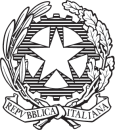                                    Ministero dell’Istruzione, dell’Università e della RicercaISTITUTO COMPRENSIVO “S.ALLENDE” Largo Gino Strada 5 - 20037 Paderno Dugnano (MI)MIIC8D700L – C.F. 97564310155e-mail: miic8d700l@istruzione.it PEC: miic8d700l @pec.ISTRUZIONE.itAl Dirigente ScolasticoIstituto  COMPRENSIVO ALLENDE Paderno Dugnano  OGGETTO: Autorizzazione uscita autonoma (L. 4/12/2017, n. 172) I sottoscritti_________________________________________________ nato a _________0_____________ il _________________________cognome e nome del padre/tutore legale________________________________________________ nata a _______________________ il _________________________cognome e nome della madre/tutore legalein qualità di genitori/tutori dell'alunno/a ___________________________________________________________________________, nato/a a_______________________________________________________________il____________________________________,
iscritto/a per l’a.s . 2020-21 alla  Scuola Secondaria di I grado, classe _________ sez._________AUTORIZZANOl’Istituto Comprensivo “S.ALLENDE ”, ai sensi dell’art. 19-bis del D.L. 16/10/2017, n. 148 (convertito, con modificazioni, nella L. 4/12/2017, n. 172) a consentire l'uscita autonoma del/della proprio/a figlio/a dai locali scolastici al termine dell'orario delle lezioni e/o a usufruire in modo autonomo del servizio di trasporto scolastico. A tal fine, consapevoli delle sanzioni penali previste dalla legge in caso di dichiarazioni mendaci (art.26 della Legge n. 15/1968, artt. 483, 495, 496 del Codice Penale), ai sensi del D.P.R. 445/2000 artt. 46 e 47, DICHIARANOdi essere a conoscenza delle disposizioni organizzative della Scuola e di condividere ed accettare i criteri e le modalità da questa previste in merito alla vigilanza sui minori;di aver preso visione dell’orario delle attività didattiche, nonché di impegnarsi a prendere diligente visione e firmare tutte le comunicazioni preventivamente emanate dall’Istituto e relative a modifiche o integrazioni dello stesso; di aver consapevolezza che , a causa dell’emergenza sanitaria , l’orario di entrata e uscita ha subito delle modifiche per permettere distanziamento ed evitare assembramenti – vedasi circolare  agosto 2020 e  protocollo di rientro .di essere nell'impossibilità di provvedere personalmente o mediante persona maggiorenne delegata alla presa in consegna del/della proprio/a figlio/a all'uscita dalla scuola al termine dell'orario delle lezioni; di aver valutato le caratteristiche del tragitto che il/la proprio/a figlio/a percorre per raggiungere l’abitazione o il luogo da loro indicato, compresi i potenziali pericoli, e di non aver rilevato situazioni di rischio;di aver considerato l’età e valutato la necessità di avviare un percorso di auto responsabilizzazione del minore;di aver adeguatamente istruito il/la proprio/a figlio/a sul percorso e le cautele da seguire per raggiungere l’abitazione o il luogo da me indicato;di essere consapevole che il/la proprio/a figlio/a ha capacità autonome di gestire se stesso e il contesto ambientale, dimostrando di conoscere i corretti comportamenti e le principali regole della circolazione stradale, ed evidenziando maturità psicologica, autonomia e adeguate capacità di attenzione, concentrazione e senso di responsabilità, sufficienti per affrontare il tragitto;che il/la minore abitualmente si sposta autonomamente nel contesto urbano;di essere consapevoli che la presente autorizzazione esonera il  personale scolastico dalla  responsabilità    connessa all'adempimento dell'obbligo di vigilanza al termine dell’orario delle lezioni, anche nella salita e discesa dal mezzo di trasporto e nel tempo di sosta alla fermata utilizzata.I sottoscritti si impegnano:a controllare i tempi di percorrenza e le abitudini del/della proprio/a figlio/a per evitare eventuali pericoli;ad informare tempestivamente la scuola qualora le condizioni di sicurezza del percorso affrontato dal minore si modifichino;a ricordare costantemente al/alla proprio/a figlio la necessità di mantenere comportamenti ed atteggiamenti corretti nel rispetto del codice della strada.I sottoscritti dichiarano espressamente di rilasciare la presente autorizzazione anche per l’uscita autonoma del/della proprio/a figlio/a e/o dalle attività didattiche extracurricolari, alle quali il/la minore partecipa nel corrente anno scolastico e che si svolgono negli orari comunicati preventivamente per iscritto alle famiglie. I sottoscritti dichiarano di essere consapevoli che la presente autorizzazione non è valida in caso di uscita anticipata, anche se preventivamente comunicata dalla famiglia, né in caso di rientro dalle uscite didattiche oltre l’orario ordinario di lezione, e si impegnano in tali eventualità a prelevare il/la proprio/a figlio/a personalmente o tramite persona delegataPaderno Dugnano, ____________Firma di entrambi i genitori/tutori ______________________________________________________                                            Nota Bene  - In caso di unica firma:Il/La sottoscritto/a, consapevole delle conseguenze amministrative e penali per chi rilasci dichiarazioni non corrispondenti a verità, ai sensi  DPR 245/2000, dichiara di aver effettuato la scelta in osservanza delle disposizioni sulla responsabilità genitoriale di cui agli artt.316, 337ter e 337quater del codice civile che richiedono il consenso di entrambi i genitoriFirma_______________________